ЗАДАНИЕ на разработку документации по планировке территории, предусматривающей размещение объекта "Проектирование водопровода 
от точки подключения к городскому водопроводу по адресу: г. Архангельск, ул. Дрейера 1 стр. 1 муниципального образования "Город Архангельск" 
до ВОС в дер. Рикасово д. 27 муниципального образования "Заостровское" Приморского района Архангельской области (2 этап)"1. Вид документа (документации)Документация по планировке территории - проект планировки территории и проект межевания территории, предусматривающие размещение линейного объекта "Проектирование водопровода от точки подключения к городскому водопроводу по адресу: г. Архангельск, ул. Дрейера 1 стр. 1 муниципального образования "Город Архангельск" до ВОС в дер. Рикасово д. 27 муниципального образования "Заостровское" Приморского района Архангельской области 
(2 этап)".2. Технический заказчикУправление по инфраструктурному развитию и муниципальному хозяйству администрации муниципального образования "Приморский муниципальный район".3. Разработчик документацииРазработчик определяется техническим заказчиком4. Основание для разработки документацииЗаявление о принятии решения о подготовке документации по планировке территории (проекта планировки и проекта межевания) на территории муниципального образования "Город Архангельск" от 5 июля 2021 года 
№ 19-48/6022.5. Объект градостроительного планирования или застройки территории, его основные характеристикиПроект планировки и межевания территории, предусматривающий размещение линейного объекта, разрабатывается на территорию одной нитки проектируемого наружного водопровода В1: от точки подключения (существующий водопровод Ду500) по ул. Дежнёвцев до вновь проектируемого водопровода по ул. Дрейера. Протяженность водопровода 909,8 метра.Точка подключения - проектируемый колодец ВК-2 из сборных железобетонных элементов Ø2000. Гарантируемый напор в точке подключения 20 м.Условия площадки строительства:Снеговой район – IV;Нормативное значение веса снегового покрова – 2,0 кПа; Ветровой район – II; Нормативное значение – 0,3 кПа;Зона влажности – II (влажная);Климатический район строительства – IIА;Расчетная температура наружного воздуха наиболее холодной пятидневки обеспеченностью 0,92 – минус 33°С;Расчетная температура наружного воздуха наиболее холодных суток обеспеченностью 0,92 – минус 37°С;Средняя температура отопительного периода – минус 4,5°С;Продолжительность отопительного периода – 250 суток;Глубина сезонного промерзания грунта – 1,56-2,10 м.Точка подключения - проектируемый колодец ВК-2 из сборных железобетонных элементов Ø2000. Гарантируемый напор в точке подключения 20 м.Подключение проектируемой нитки водоснабжения на ул. Дрейера осуществляется к ранее проектируемой сети Дн200 во вновь устанавливаемой камере ВК-1 размером 4000x4000 с установкой запорной арматуры для возможности отключения участков в случае ремонта.Сеть водоснабжения запроектирована из напорных полиэтиленовых труб ПЭ 100 SDR11 Ø200 и ПЭ 100 SDR13,6 Ø200 по ГОСТ 18599-2001. Углы поворота на сети трубопроводов выполнить на сварке с помощью отводов заводского изготовления. На углах поворота предусмотреть установку типовых горизонтальных упоров по серии 3.001.1-3 "Упоры на наружных напорных трубопроводах". Основание под трубопроводы и колодцы - естественное.Часть сети на участке Уг-3÷Уг-8, проходящая под железнодорожным полотном и проездами, выполнить закрытым способом (методом горизонтально-направленного бурения). Трубопровод под железнодорожным полотном дополнительно проложить в гильзе из напорных полиэтиленовых труб ПЭ 100 SDR11 Ø400 по ГОСТ 18599-2001.Водопроводные колодцы запроектированы из сборных железобетонных элементов по серии 3.900.1-14, согласно ТПР 902-09-22.84. Во всех колодцах предусмотреть дополнительно деревянную крышку для размещения на ней утеплителя. Антикоррозионную защиту стальных частей в колодцах выполнить из усиленного типа изоляции:битумно-полимерная грунтовка "Транскор" по ТУ 5775-003-32989231-00;лента полимерно-битумная "ЛИТКОР" =2.0мм в два слоя по ТУ 2245-001- 48312016-01;обертка защитная из полиэтилена "Полилен-ОБ" =0.6мм по ТУ 2245-004- 01297859-99.В целях предотвращения расхищения запорно-регулирующей арматуры 
и фасонных изделий из колодцев проектом предусмотрена установка антивандальных люков Т(В)(С250) -В.2.7-60 по ГОСТ 3634-99. Крышку люка закрепить к корпусу на шарнире с запорным устройством, которое открывается 
с помощью ключа-головки па 19 мм.Согласно "Земельного кодекса Российской Федерации от 25 октября 
2001 года № 136-ФЗ, Глава XV" рассматриваемая территория по категории земель относиться к:землям населенных пунктов;землям промышленности, энергетики, транспорта, связи, радиовещания, телевидения, информатики, земли для обеспечения космической деятельности, земли обороны, безопасности и землям иного специального назначения.Согласно Правилам землепользования и застройки городского округа "Город Архангельск", утвержденным постановлением министерства строительства и архитектуры Архангельской области от 29 сентября 2020 года 
№ 68-п, указанная территория для прокладки проектируемого водопровода находится в следующих функциональных зонах:зона застройки среднеэтажными жилыми домами (от 5-8 этажей);многофункциональная общественно-деловая зона;зона застройки индивидуальными жилыми домами;производственная зона.Территория, по которой проходит проектируемый водопровод, обусловлена технологическими нуждами строительства и расположена 
на земельных участках с кадастровыми номерами: 29:22:081001; 29:22:080505. Номера земельных участков, по которым проходит проектируемая трасса водопровода, уточняются в ходе проектирования.Линейный объект проходит по территории городского округа "Город Архангельск".Ситуационный план планируемого к размещению линейного объекта представлен в виде приложения и является неотъемлемой частью настоящего задания.6. Основные требования к составу, содержанию и форме представляемых материалов проекта планировки территории, последовательность и сроки выполнения работыПроект планировки и проект межевания территории разработать 
в соответствии с положением о составе и содержании документации 
по планировке территории, предусматривающей размещение одного или нескольких линейных объектов, утвержденным постановлением Правительства Российской Федерации от 12 мая 2017 года № 564.Графические материалы основной части проекта планировки, предусматривающего размещение линейного объекта, могут выполняться 
в масштабах 1:1000 - 1:2000 (с учетом обеспечения наглядности чертежей).Чертеж межевания, предусматривающий размещение линейного объекта, может выполняться в масштабах 1:500 - 1:2000 (с учетом обеспечения наглядности чертежей).Графические материалы материалов по обоснованию проекта планировки и межевания, предусматривающего размещение линейного объекта, могут выполняться в масштабах 1:1000 - 1:2000 (с учетом обеспечения наглядности графических материалов).Схема расположения элемента планировочной структуры может выполняться в 1:5000, 1:50000 (с учетом обеспечения наглядности графических материалов).Основные требования к форме предоставляемых материалов:Проект планировки и проект межевания территории предоставляются разработчиком в Правительство Архангельской области на бумажном носителе 
и в электронном виде в следующем объеме:на бумажном носителе в 1 (одном) экземпляре, в сброшюрованном виде 
по томам в соответствии с настоящим заданием;на электронном носителе (на компакт-диске) в 2 (двух) экземплярах.Каждый том должен содержать лист утверждения со всеми необходимыми согласованиями с органами государственной власти и органами местного самоуправления.После утверждения документации проект планировки и проект межевания предоставляются разработчиком заказчику на бумажном носителе 
и в электронном виде в следующем объеме:на бумажном носителе в 2 (двух) экземплярах;на электронном носителе (на компакт-диске) в 2 (двух) экземплярах.Электронные версии текстовых и графических материалов проекта предоставляются на DVD или CD - 3 экз.Текстовые материалы должны быть предоставлены в текстовом формате DOC, DOCX, RTF, XLS, XLSX.Графические материалы должны быть предоставлены:в векторном виде в форматах Г’ИС MAPINFO (TAB) или AutoCAD (DWG, DXF);в растровом формате в одном из форматов: JPEG, IPG или TIF, TIFF, PDF.Информация должна быть представлена в системе координат, используемой для ведения Единого государственного реестра недвижимости.1 экземпляр должен быть представлен в виде документации, оформленной в соответствии с Правилами предоставления документов, направляемых или предоставляемых в соответствии с частями 1, 3 - 13, 15, 15(1), 15.2 статьи 32 Федерального закона "О государственной регистрации недвижимости" 
в федеральный орган исполнительной власти (его территориальные органы), уполномоченный Правительством Российской Федерации на осуществление государственного кадастрового учета, государственной регистрации прав, ведение Единого государственного реестра недвижимости и предоставление сведений, содержащихся в Едином государственном реестре недвижимости, утвержденными постановлением Правительства Российской Федерации 
от 31 декабря 2015 года № 1532, для возможности исполнения требований пункта 13 части 1 статьи 32 Федерального закона № 218-ФЗ.Диски должны быть защищены от записи, иметь этикетку с указанием изготовителя, даты изготовления, названия комплекта. В корневом каталоге должен находиться текстовый файл содержания.Состав и содержания дисков должны соответствовать комплекту документации. Каждый раздел комплекта (том) должен быть представлен 
в отдельном каталоге диска файлом (группой файлов) электронного документа. Название каталога должно соответствовать названию раздела. Файлы должны открываться в режиме просмотра средствами операционной системы.7. Основные требования к градостроительным решениямДокументацию по планировке территории разработать с учетом основных положений проекта внесения изменений в схему территориального планирования Приморского муниципального района Архангельской области (распоряжение министерства строительства и архитектуры Архангельской области от 16 декабря 2019 года № 416-р "О подготовке проекта внесения изменения в схему территориального планирования Приморского муниципального района Архангельской области"), генерального плана муниципального образования "Город Архангельск" на расчетный срок 
до 2040 года, утвержденного постановлением министерства строительства 
и архитектуры Архангельской области от 2 апреля 2020 года № 37-п, Правил землепользования и застройки городского округа "Город Архангельск", утвержденных постановлением министерства строительства и архитектуры Архангельской области от 29 сентября 2020 года № 68-п (с изменениями), требований технических регламентов, сводов правил с учетом материалов 
и результатов инженерных изысканий, границ зон с особыми условиями использования территорий.Учесть требования, установленные Положением о Беломорском государственном природном биологическом заказнике регионального значения, утвержденным постановлением администрации Архангельской области 
от 11 декабря 2006 года № 49па.Документация по планировке территории разрабатывается в целях:устойчивого развития территории;установления границ земельных участков, на которых размещен линейный объект;определение в соответствии с нормативными требованиями площадей земельных участков для строительства и размещения линейных объектов инженерной инфраструктуры;формирование охранных зон линейных объектов;обеспечение условий эксплуатации линейных объектов, расположенных 
в районе проектирования в границах формируемых земельных участков.8. Состав, исполнители, сроки и порядок предоставления исходной информации для подготовки документа (документации)Сроки и порядок предоставления исходной информации разработчику определяется самостоятельно заказчиком. 9. Перечень органов государственной власти Российской Федерации, Архангельской области, иных субъектов Российской Федерации, органов местного самоуправления муниципального образования Архангельской области, согласовывающих данный вид документа (документации)Проект планировки территории и проект межевания территории, предусматривающие размещение линейного объекта, должны быть согласованы разработчиком в следующем порядке с:администрацией муниципального образования "Приморский муниципальный район";администрацией городского округа "Город Архангельск";министерством строительства и архитектуры Архангельской области;министерством топливно-энергетического комплекса и жилищно-коммунального хозяйства Архангельской области;министерством имущественных отношений Архангельской области;министерством агропромышленного комплекса и торговли Архангельской области;министерством природных ресурсов и лесопромышленного комплекса Архангельской области;правообладателями изменяемых земельных участков, по которым будет проходить линейный объект или охранная зона линейного объекта;организациями: ГКУ Архангельской области "Дорожное агентство "Архангельскавтодор"; ФКУ Упрдор "Холмогоры"; Филиалом ПАО "МРСК Северо-Запада" "Архэнерго"; ООО "Газпром газораспределение Архангельск";другими заинтересованными организациями в соответствии с требованиями законодательства Российской Федерации и нормативных правовых актов субъектов Российской Федерации и органов местного самоуправления.Разработчик документации рассматривает и устраняет замечания, поступившие в ходе ее согласования.Утверждение документации по планировке территории осуществляется 
в рамках административного регламента предоставления муниципальной услуги "Принятие решения об утверждении документации по планировке территорий (проектов планировки и проектов межевания) на территории муниципального образования "Город Архангельск", утвержденного постановлением Администрации муниципального образования "Город Архангельск" от 1 июля 2016 года № 757 (адрес прямой ссылки с официального информационного Интернет-портала муниципального образования "Город Архангельск": http://www.arhcity.ru/?page=800/130).10. Требования к документации по планировке территорииПроект планировки территории  выполнить в соответствии с:требованиями законодательства, установленными государственными стандартами, техническими регламентами в сфере строительства 
и градостроительства, настоящим Заданием, в том числе:Градостроительным кодексом Российской Федерации;Земельным кодексом Российской Федерации, Градостроительным кодексом Архангельской области; РДС 30-201-98. Инструкция о порядке проектирования и установления красных линий в городах и других поселениях Российской Федерации;СП 42.13330.2011. Свод правил. Градостроительство. Планировка 
и застройка городских и сельских поселений. Актуализированная редакция СНиП 2.07.01-89*.СП 42.13330.2016. Свод правил. Градостроительство. Планировка 
и застройка городских и сельских поселений. Актуализированная редакция СНиП 2.07.01-89*;генеральным планом муниципального образования "Город Архангельск", утвержденным постановлением министерства строительства и архитектуры Архангельской области от 2 апреля 2020 года № 37-п; правилами землепользования и застройки городского округа "Город Архангельск", утвержденным постановлением министерства строительства 
и архитектуры Архангельской области от 29 сентября 2020 года № 68-п; местными нормативами градостроительного проектирования муниципального образования "Город Архангельск", утвержденными решением Архангельской городской Думы от 20 сентября 2017 года № 567;региональными нормативами градостроительного проектирования Архангельской области, утвержденными постановлением Правительства Архангельской области от 19 апреля 2016 года № 123-пп;cхемой территориального планирования муниципального образования "Приморский муниципальный район" Архангельской области;проектом внесения изменений в схему территориального планирования Приморского муниципального района Архангельской области;положением о составе и содержании документации по планировке территории, предусматривающей размещение одного или нескольких линейных объектов, утвержденным постановлением Правительства Российской Федерации от 12 мая 2017 года № 564;иными законами и нормативно правовыми актами Российской Федерации, Архангельской области, муниципального образования "Город Архангельск".11. Состав и порядок проведения предпроектных научно-исследовательских работ и инженерных изысканийМатериалы инженерно-геодезических и инженерно-геологических изысканий предоставляются Заказчиком. При проектировании могут быть использованы имеющиеся материалы изысканий.В случае необходимости проведения таких работ инженерные изыскания выполнить в соответствии с постановлением Правительства Российской Федерации от 31 марта 2017 года № 402 "Об утверждении Правил выполнения инженерных изысканий, необходимых для подготовки документации 
по планировке территории", с учетом требований СП 47.13330.2016 "Свод правил. Инженерные изыскания для строительства. Основные положения. Актуализированная редакция СНиП 11-02-96".12. Порядок проведения согласования и экспертизы документацииПроверку проекта планировки и межевания территории, предусматривающего размещение линейного объекта, следует осуществлять 
в порядке, установленном статьей 45 Градостроительного кодекса Российской Федерации.Согласование документации проводит разработчик документации 
с заинтересованными органами и землепользователями, интересы которых могут быть затронуты при формировании земельных участков.Проект планировки и межевания территории, предусматривающий размещение линейных объектов, подлежит согласованию в порядке, установленном статьей 45 Градостроительного кодекса Российской Федерации.Разработчик отвечает на замечания и предложения, полученные в ходе проверки и согласования проекта заказчиком, готовит аргументированные обоснования учета или отклонения поступивших замечаний и предложений, корректирует проект планировки и межевания территории, предусматривающий размещение линейных объектов.Разработчик документации получает письменные согласия правообладателей земельных участков (арендаторов, собственников, землепользователей) на использование земельных участков (частей земельных участков) для строительства линейного объекта на безвозмездной основе, либо 
в случае, если на возмездной основе, то с приложением соответствующих расчетов (расчеты возмещения убытков, в том числе упущенной выгоды 
(на период строительства объекта), а также стоимости работ по проведению биологической рекультивации проводятся в дальнейшем на этапе разработки проектной документации и включаются в ее состав).13. Дополнительные требования для зон с особыми условиями использования территорийПроект планировки территории и проект межевания территории подготовить в соответствии с требованиями законодательства, в том числе природоохранного. На всех чертежах должны быть обозначены зоны с особыми условиями и с пользования территории. 14. Иные требования и условияРазработанная с использованием компьютерных технологий документация должна отвечать требованиям государственных стандартов и требованиям 
по формированию информационной системы обеспечения градостроительной деятельности.___________ПРИЛОЖЕНИЕ
к заданию на разработку документации по планировке территории, предусматривающей размещение объекта "Проектирование водопровода от точки подключения к городскому водопроводу 
по адресу: г. Архангельск, ул. Дрейера 1 стр. 1 муниципального образования "Город Архангельск" до ВОС в дер. Рикасово д. 27 муниципального образования "Заостровское" Приморского района Архангельской области (2 этап)"СХЕМАграниц проектирования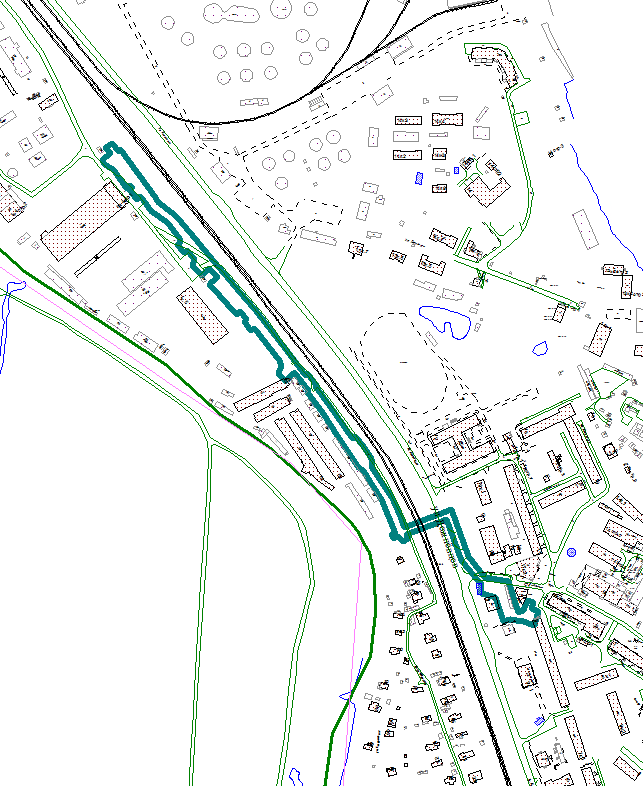 __________УТВЕРЖДЕНОраспоряжением Главыгородского округа "Город Архангельск"от 3 августа 2021 г. № 3156р